Prière pour grandir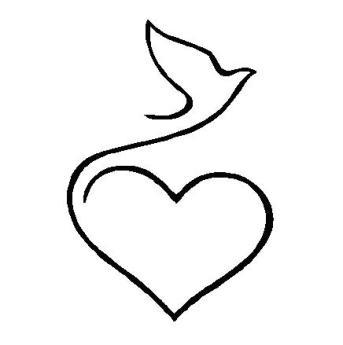 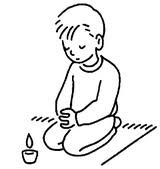 Seigneur, je suis ton enfant,J’ai mille preuves que tu m’aimes.Je veux te prier simplementMe souvenir de mon baptême.Merci Seigneur, pour le rire de mes amis,Pour le sourire de mon maitre ou ma maitresse…Sur leur visage, je reconnais Ton amour.Seigneur, Tu me regardes, Tu me connais.Quand je me lève, quand je m’assois, Tu le sais.Mais Tu me laisses libre d’avancer.Merci Seigneur, pour ce chemin qui s’ouvre à moi.Tu es là au cœur de nos viesPar tous ceux qui m’entourent, tu es l’Amour.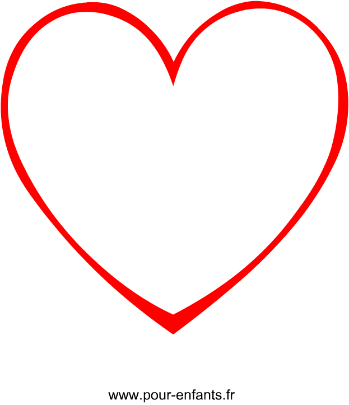 